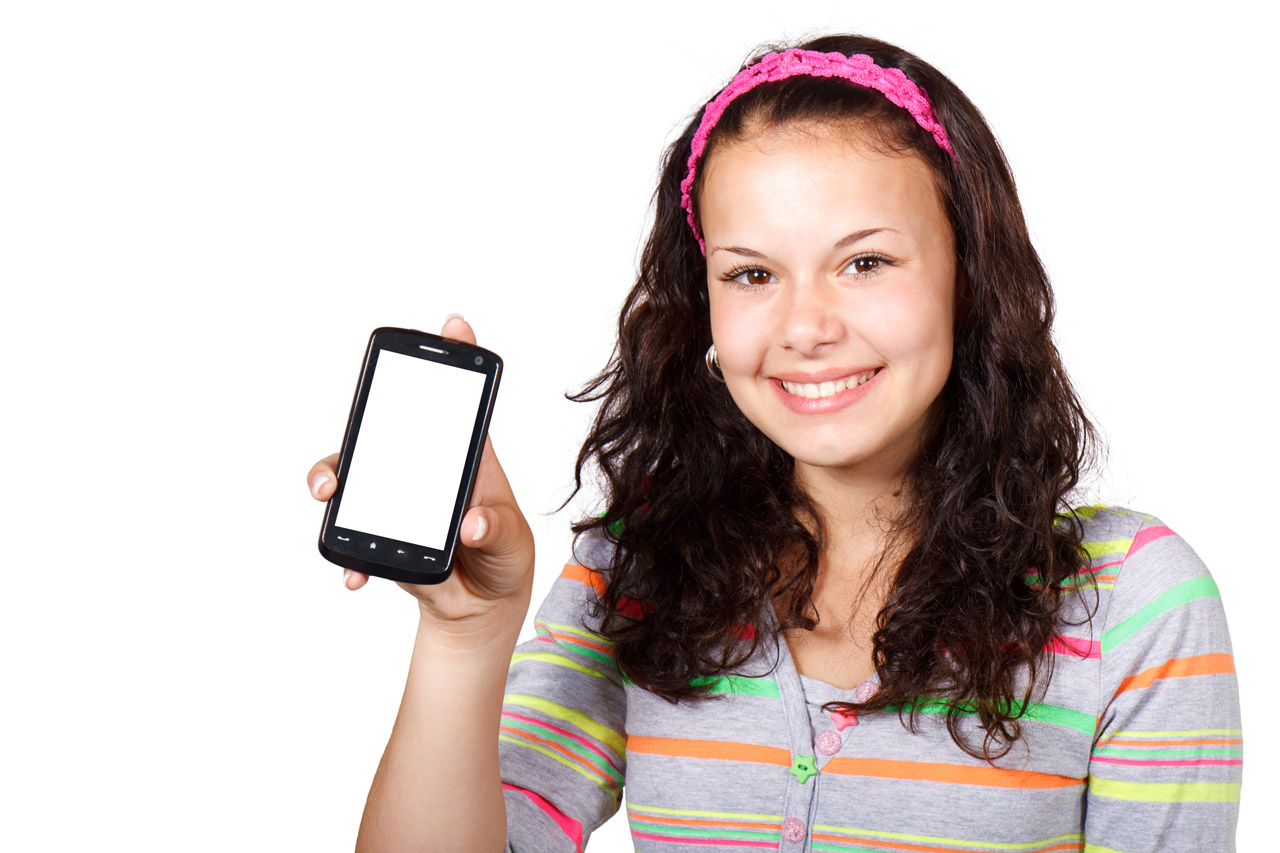 Sexting Working alone or with a partner, create an presentation on the topic of sexting, using text, images, videos and links to articles and resources.  Research on the internet or use the below resources to answers the following questions How would you define sexting?How widespread is sexting among teenagers in Austria?What should you do when you receive sexually suggestive photos?Is sexting forbidden by law? If so, for whom?Do sexual or erotic pictures really disappear if I use Snapchat?What does sexting have to do with child pornography?Where can I find help if private photos are spread without my permission on the internet?Is there such a thing such as safer sexting? How can I avoid embarrassing situations?What do personal image reproduction rights (Recht am eignen Bild) mean?What famous victims of sexting have there been? What happened to them?In your presentation, please ensure that:You use images that are free to be reproduced, e.g. under creative commons.You cite your sources, including the link and author. You create texts using your own words as much as possible. 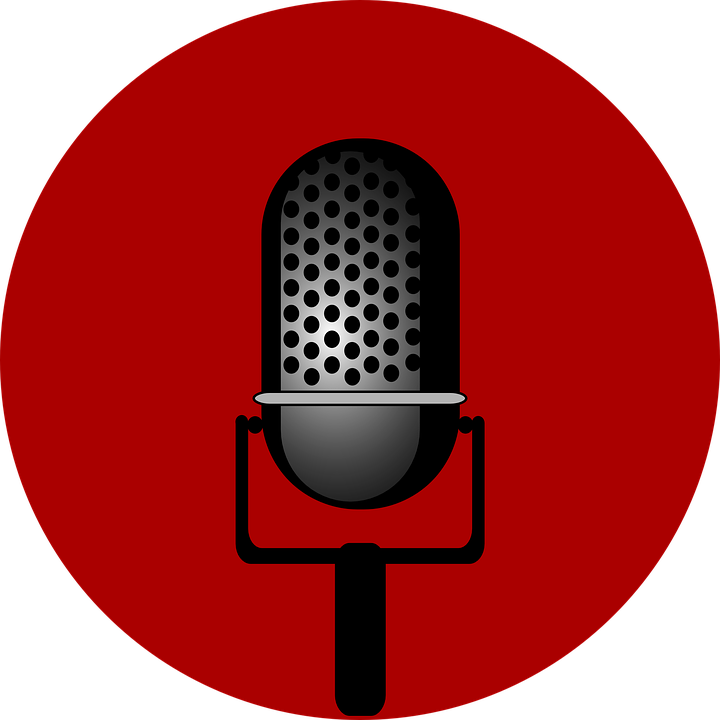 ResourcesSexting, Shame and Suicide (17.09.2013) http://www.rollingstone.com/culture/news/sexting-shame-and-suicide-20130917Jessica Logan Suicide: Parents Of Dead Teen Sue School, Friends Over Sexting Harassment (18.03.2010) http://www.huffingtonpost.com/2009/12/07/jessica-logan-suicide-par_n_382825.htmlPureSight. Online Child Safety. http://puresight.com/Real-Life-Stories/real-life-stories.htmlTeen Sexting Statistics, Facts and Consequences (17.12.2014) https://nobullying.com/sexting-statistics/‘Sexting’ and Suicide (16.12.2009) https://www.psychologytoday.com/blog/gender-and-schooling/200912/sexting-and-suicide Sexting (Childline, English) https://www.childline.org.uk/info-advice/bullying-abuse-safety/online-mobile-safety/sexting/Sexting in der Lebenswelt der Jugendlichen (saferinternet.at) https://www.saferinternet.at/news/news-detail/article/aktuelle-studie-sexting-in-der-lebenswelt-von-jugendlichen-489/Gesetzesänderung: Einvernehmliches Sexting zwischen Jugendlichen ist erlaubt (saferinternet.at) https://m.saferinternet.at/news/article/gesetzesaenderung-einvernehmliches-sexting-zwischen-jugendlichen-ist-erlaubt-563/Memories: So können Sie Bilder in Snapchat dauerhaft speichern https://www.saferinternet.at/news/news-detail/article/memories-so-koennen-sie-bilder-in-snapchat-dauerhaft-speichern-598/Die Aufklärungskampagne zum Thema Sexting https://www.projuventute.ch/Kampagne-Sexting.2490.0.htmlThatsnotcool.com https://thatsnotcool.com/Saferinternet.at Flyer Sexting https://www.saferinternet.at/uploads/tx_simaterials/Flyer_Sexting.pdfSaferinternet.at Recht am eigenen Bild
https://www.saferinternet.at/datenschutz/#cSaferinternet.at Aktuelle Studie zum Umgang von Kindern und Jugendlichen mit Bildern im Internet https://www.saferinternet.at/news/news-detail/article/aktuelle-studie-zum-umgang-von-kindern-und-jugendlichen-mit-bildern-im-internet-567/